Working Party 4PRELIMINARY VIEWs on WRC-23 agenda item 1.18Agenda Item 1.18: to consider studies relating to spectrum needs and potential new allocations to the mobile-satellite service for future development of narrowband mobile-satellite systems, in accordance with Resolution 248 (WRC-19);1. 	BackgroundWRC-23 Agenda item 1.18 calls for WRC-23 to implement the “studies relating to spectrum needs and potential new allocations to the mobile satellite service in the frequency bands 1 695-1 710 MHz, 2 010-2 025 MHz, 3 300-3 315 MHz and 3 385-3 400 MHz for future development of narrowband mobile-satellite systems” while ensuring the protection of existing primary services in those frequency bands and adjacent frequency bands. In accordance with the results of CPM23-1, ITU-R Working Party 4C (WP 4C) was assigned to be the responsible group for the Agenda Item 1.18.According to the Resolution 248 (WRC-19), the candidate frequencies for agenda item 1.18 are as follows:1 695-1 710 MHz in Region 2,2 010-2 025 MHz in Region 1,3 300-3 315 MHz, 3 385-3 400 MHz in Region 2;ITU-R working groups are now working on the service/application characteristics, spectrum needs and propagation models, and WP4C drafted the WDPDNR for spectrum requests and initialed the sharing and compatibility studies between narrowband mobile-satellite systems and other systems at its February meeting, and a correspondence group was established to continue the discussion on AI 1.18.2. 	DocumentsInput Documents: APG23-2/INP-13 (JPN), 27 (AUS), 47(Rev.1) (CHN), 52 (VTN)Information Documents APG23-2/INF-20 (DG Chairman), 23 (IARU), 25 (ASMG),  34 (CITEL), 35 (CEPT), 36 (RCC)3. 	Summary of discussions3.1	Summary of APT Members’ views3.1.1 	Japan - Document APG23-2/INP-13Japan is of the view that it is necessary to conduct appropriate studies at ITU-R for a possible new allocation while ensuring the protection of existing services.3.1.2 	Australia - Document APG23-2/INP-27Australia supports sharing and compatibility studies being conducted to determine the suitability of new allocations to the mobile-satellite service (MSS), with a view to protecting the primary services, in the relevant frequency bands and adjacent frequency bands, without causing undue constraints on their further development.3.1.3	China - Document APG23-2/INP-47(Rev.1)China proposes that the protection for IMT systems deployed in Region 3 in the frequency band 2010-2025 MHz should be considered when conducting studies on AI 1.18 and that APT take into account the above proposals in the drafting of the APT preliminary view on AI 1.18. China also supports APT to formulate preliminary common views as early as possible subject to discussion and agreement.3.1.4	Viet Nam - Document APG23-2/INP-52Viet Nam supports appropriate action at WRC-23 with the view of ensuring the protection of the existing primary services allocated in the same and adjacent frequency bands for Region 3 from harmful interference and that these existing primary services can continue operations without having additional regulatory or technical constraints imposed on these services, in any potential decisions made at WRC-23.3.2 	Summary of issues raised during the meetingIt is summarized that the primary services (either through allocation by frequency allocation table or by footnote Nos. 5.384, 5.388, 5.429, 5.429E and 5.429F) including IMT systems in Region 3 in the frequency bands which are considered under the agenda item 1.18 of WRC-23 should be protected from any impact of the study results for this agenda item.4. 	APT Preliminary View(s)APT Members support the studies at ITU-R for ensuring the protection of primary services including the protection for IMT systems deployed in the same and adjacent frequency bands for Region 3, noting that they are Regions 1 & 2 issues. In addition, these existing primary services can continue operations without additional regulatory or technical constraints imposed on these services, in any potential decisions made at WRC-23 regarding agenda item 1.18.5. 	Other View(s) from APT MembersNone6. 	Issues for Consideration at Next APG MeetingAPT Members are invited to consider the frequency sharing and regulatory and/or technical measures to protect existing primary services allocated in relevant frequency bands in Region 3.7. 	Views from Other Orgainisations 7.1 	Regional Groups7.1.1 	ASMG - Document APG23-2/INF-25Support the studies in the frequency range 2010 to 2025 MHz for narrow band mobile-satellite systems in accordance to resolution 248 (WRC-19), taking into account the protection of the existing services in the bands and adjacent bands.Inviting ASMG administrations to study and define the required bandwidth for narrow band mobile-satellite systems, and determine wither this service define as primary or secondary in this band.7.1.2 	CEPT - Document APG23-2/INF-35CEPT views/positions based on direct extract from the relevant information documentBased on the results of spectrum needs and sharing and compatibility studies conducted respectively under the resolves to invite the ITU‐R 1) and 2) of Resolution 248 (WRC‐19), CEPT will consider possible new primary or secondary allocations, with the necessary technical limitations, taking into account the characteristics described in recognizing c), to the MSS for non‐GSO satellites operating low‐data rate systems for the collection of data from, and management of, terrestrial devices, while ensuring the protection of existing primary services in those frequency bands, and adjacent bands, without causing undue constraints on their further development.7.1.3	CITEL - Document APG23-2/INF-34An administration supports studies to consider appropriate regulatory measures for the allocation of additional MSS spectrum in the following frequency bands or portions thereof:  1 695 - 1 710 MHz, 3 300 - 3 315 MHz, 3 385 - 3 400 MHz in Region 2, while providing protection to primary incumbent services in these frequency ranges and in adjacent frequency bands.An administration supports conducting studies to consider appropriate regulatory measures, if applicable, for the allocation of additional spectrum in the MSS in the frequency bands under consideration, while ensuring the protection of existing primary services in these frequency bands and adjacent frequency bands.An administration supports the sharing and compatibility studies to determine the suitability of new primary or secondary allocations for NGSO MSS in the frequency bands, or portions thereof, 1695 – 1710 MHz, 3 300 - 3 315 MHz, and 3 385 - 3 400 MHz in Region 2, as well as 2 010 - 2 025 MHz in Region 1, taking into account the need to ensure protection and to not impose any additional constraints on the current use and future development of existing primary services in these frequency ranges and adjacent frequency bands.7.1.4 	RCC - Document APG23-2/INF-36The RCC Administrations consider that additional MSS allocation is permissible only if technical and operational characteristics of narrow band mobile satellite systems are justified, аs well as regulatory conditions of their use, and allowing the exclusion of unacceptable interference towards existing and planned systems operated in the same and adjacent frequency bands in accordance with Article 5 RR.7.2 	International Organisations7.2.1 	IARU - Document APG23-2/INF-23The IARU supports retention of the amateur secondary allocation of 3 300-3 400 MHz in Regions 2 and 3.____________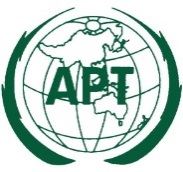 ASIA-PACIFIC TELECOMMUNITYDocument No:The 2nd Meeting of the APT Conference PreparatoryGroup for WRC-23 (APG23-2)APG23-2/OUT-3119 – 23 April 2021, Virtual/Online Meeting23 April 2021